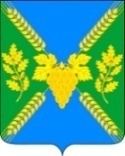 АДМИНИСТРАЦИЯ МОЛДАВАНСКОГО СЕЛЬСКОГО ПОСЕЛЕНИЯ КРЫМСКОГО РАЙОНАПОСТАНОВЛЕНИЕот  15.11.2016                                                                                                                        № 324село МолдаванскоеОб утверждении порядка  использования и охраны земель особо охраняемых территорий местного значения на территории  Молдаванского сельского поселения  Крымского районаВ целях регулирования отношений по использованию и охране земель особо охраняемых территорий местного значения, в соответствии  с Федеральным законом  06.10.2003 года № 131-ФЗ «Об общих принципах организации местного самоуправления в Российской Федерации»,  п.п. 1, 4,  ст. 94 Земельного кодекса Российской Федерации,  Федеральным законом от 14.03.1995 года  № 33-ФЗ «Об особо охраняемых природных территориях», руководствуясь   Уставом Молдаванского сельского поселения Крымского района, п о с т а н о в л я ю:1. Утвердить Порядок использования и охраны земель особо охраняемых территорий местного значения на территории Молдаванского сельского поселения Крымского района   (приложение). 2. Контроль за выполнением настоящего постановления оставляю за собой. 3.Настоящее постановление подлежит официальному обнародованию.  4. Настоящее постановление вступает в силу со дня его официального обнародования. Глава Молдаванского сельского поселенияКрымского района                                                                         А.В.УлановскийПорядок использования и охраны земель особо охраняемых территорий местного значения на территории Молдаванского сельского поселения Крымского районаНастоящий Порядок использования и охраны земель, особо охраняемых территорий местного значения Молдаванского сельского поселения Крымского района (далее - Порядок) разработан в целях обеспечения сохранности земель особо охраняемых территорий в соответствии со статьей 94  Земельного кодекса Российской Федерации и регулирует отношения в области организации, охраны и использования особо охраняемых территорий местного значения в границах Молдаванского сельского поселения Крымского района.В настоящем Порядке используются следующие основные понятия:1) особо охраняемая территория местного значения - участки земли, водной поверхности и воздушного пространства над ними, где располагаются природные комплексы и объекты, которые имеют особое природоохранное, научное, культурное, эстетическое, рекреационное, оздоровительное и иное особо ценное значение и могут быть изъяты в установленном порядке частично или полностью из хозяйственного оборота и для которых может быть установлен режим особой охраны;2) охранная зона или округ особо охраняемой территории местного значения - участок земли и водного пространства, прилегающий к особо охраняемой территории местного значения, предназначенный для ее защиты от негативного воздействия;3) постановление об особо охраняемой территории местного значения - нормативный правовой акт, принятый  администрацией сельского поселения и содержащий сведения о наименовании, местонахождении, площади, границах, режиме охраны конкретной особо охраняемой территории, природных и иных объектах, находящихся в ее границах, функциональных зонах, иную информацию.Особо охраняемая территория местного значения организуется без изъятия земельных участков у собственников, землепользователей, землевладельцев и арендаторов. В случае необходимости изъятие земельных участков у собственников осуществляется в соответствии с действующим законодательством.При организации особо охраняемой территории местного значения без изъятия земель у собственников, землепользователей, землевладельцев и арендаторов категория принадлежащих им земель не изменяется, а устанавливается особый правовой режим. Пользование землями, включенными в состав особо охраняемой территории, осуществляется с учетом ограничений, установленных постановлением об особо охраняемой территории местного значения.Ограничения прав собственников, землепользователей, землевладельцев и арендаторов земельных участков в связи с соблюдением режима охраны особо охраняемой территории местного значения устанавливаются постановлением об особо охраняемой природной территории местного значения по основаниям, установленным Земельным кодексом Российской Федерации, федеральными законами.Ограничения прав на землю подлежат государственной регистрации в порядке, установленном Федеральным законом от 21 июля 1997 года № 122-ФЗ «О государственной регистрации прав на недвижимое имущество и сделок с ним».Правовой статус особо охраняемой территории местного значения устанавливается постановлением администрации сельского поселения об особо охраняемой территории местного значения в соответствии с настоящим Порядком.С учетом категории особо охраняемой территории, режима охраны в границах особо охраняемой территории местного значения могут устанавливаться различные функциональные зоны, сведения о которых указываются в постановлении об особо охраняемой территории местного значения.В границах особо охраняемой территории местного значения в соответствии с ее категорией постановлением об особо охраняемой территории местного значения и функциональным зонированием могут выделяться земельные участки, предназначенные для сдачи в аренду гражданам и юридическим лицам для организации отдыха, регулируемого туризма, физкультурно-оздоровительной и спортивной деятельности, а также иной деятельности, не противоречащей режиму охраны и целям особо охраняемой территории в соответствии с действующим законодательством.Особо охраняемые территории местного значения и их охранные зоны или округа обозначаются на местности специальными информационными знаками. Границы функциональных зон также могут обозначаться на местности специальными информационными знаками.Управление и контроль в области организации и функционирования особо охраняемых территорий местного значения Молдаванского сельского поселения Крымского района осуществляются администрацией  Молдаванского сельского поселения Крымского района в соответствии с настоящим Порядком.Функции управления и контроля за особо охраняемыми территориями местного значения Молдаванского сельского поселения Крымского района возлагаются на администрацию Молдаванского сельского поселения Крымского района.На территории  Молдаванского сельского поселения Крымского района к землям особо охраняемых территорий местного значения относятся земли:1) особо охраняемых природных территорий;2) природоохранного назначения;3) рекреационного назначения;4) историко-культурного назначения;5) иные особо ценные земли в соответствии с Земельным кодексом Российской Федерации, федеральными законами. 1.Режим использования земель особо охраняемых территорий местного значения1.1. Земельные участки, включенные в состав земель особо охраняемых территорий местного значения, используются в соответствии с требованиями Земельного кодекса Российской Федерации, других законодательных актов, нормативными правовыми актами, определяющими правовой режим использования земель особо охраняемых территорий местного значения. 1.2. Для всех земель особо охраняемых территорий местного значения устанавливается особый правовой режим, ограничивающий или запрещающий виды деятельности, несовместимые с основным назначением этих территорий и (или) оказывающие на них негативное (вредное) воздействие. 1.3. На землях природоохранного назначения допускается ограниченная хозяйственная деятельность при соблюдении установленного режима охраны этих земель в соответствии с нормативными правовыми актами органов местного самоуправления. Юридические лица, в интересах которых выделяются земельные участки с особыми условиями использования, обязаны обозначить их границы специальными информационными знаками. В пределах земель природоохранного назначения вводится особый правовой режим использования земель, ограничивающий или запрещающий виды деятельности, которые несовместимы с основным назначением этих земель. Земельные участки в пределах этих земель не изымаются и не выкупаются у собственников земельных участков, землепользователей, землевладельцев и арендаторов земельных участков. 1.4. Использование учебно-туристических троп и трасс, установленных по соглашению с собственниками земельных участков, землепользователями, землевладельцами и арендаторами земельных участков, может осуществляться на основе сервитутов; при этом указанные земельные участки не изымаются из использования. На землях рекреационного назначения запрещается деятельность, не соответствующая их целевому назначению. 1.5. Земли историко-культурного назначения используются строго в соответствии с их целевым назначением. Изменение целевого назначения земель историко-культурного назначения и не соответствующая их целевому назначению деятельность не допускаются. Земельные участки, отнесенные к землям историко-культурного назначения, у собственников земельных участков, землепользователей, землевладельцев и арендаторов земельных участков не изымаются, за исключением случаев, установленных законодательством. На отдельных землях историко-культурного назначения, в том числе землях объектов культурного наследия, подлежащих исследованию и консервации, может быть запрещена любая хозяйственная деятельность. 1.6. Особо ценные земельные участки не относятся к какому-либо из видов особо охраняемых территорий, но имеют признаки и качества, ценность находящихся объектов природного и историко-культурного наследия, позволяющие относить их к особо ценным землям. На собственников таких земельных участков, землепользователей, землевладельцев и арендаторов таких земельных участков возлагаются обязанности по их сохранению. 1.7. После вступления в силу постановления администрации сельского поселения об отнесении земель к землям особо охраняемых территорий местного значения (далее – Решение), указанного в Порядке отнесения земель муниципального образования Молдаванского сельского поселения Крымского района к землям особо охраняемых территорий местного значения, хозяйственная и иная деятельность в границах территории земель, отнесенных к землям особо охраняемых территорий местного значения, приостанавливается. 1.8. Проектная документация объектов, строительство, реконструкцию которых предполагается осуществить на землях особо охраняемых территорий местного значения, подлежит государственной экологической экспертизе. 1.9. Нарушение установленных режимов охраны и использования земель особо охраняемых территорий местного значения влечет ответственность в соответствии с действующим законодательством Российской Федерации. 1.10. Земельные участки, отнесенные к особо охраняемым территориям местного значения, относятся к землям, изъятым из оборота, не могут предоставляться в частную собственность, а также быть объектами сделок, предусмотренных гражданским законодательством. 2.Участие граждан и юридических лиц в области организации, функционирования, порядка использования, охраны и защиты особо охраняемых территорий местного значения 2.1. Граждане, а также общественные объединения и некоммерческие организации, осуществляющие деятельность в области охраны окружающей среды, вправе оказывать содействие органам местного самоуправления Молдаванского сельского поселения Крымского района в осуществлении мероприятий по организации, охране и использованию особо охраняемых природных территорий местного значения. При осуществлении этих мероприятий органы местного самоуправления муниципального образования учитывают предложения граждан, а также общественных объединений и некоммерческих организаций, осуществляющих деятельность в области охраны окружающей среды. 2.2. Органы местного самоуправления муниципального образования при осуществлении своих полномочий в области организации, охраны, обеспечения функционирования, контроля за состоянием и соблюдением режима охраны особо охраняемой территории местного значения рассматривают предложения граждан и юридических лиц через комиссию по отнесению земель муниципального образования к землям особо охраняемых территорий местного значения (далее по тексту - комиссия) в срок, не позднее 30-ти дней с момента поступления предложения в комиссию. 3.Порядок охраны земель особо охраняемых территорий местного значения3.1. Охрана особо охраняемых территорий местного значения осуществляется через организации, создаваемые в целях обеспечения управления особо охраняемой территории местного значения (при создании такого учреждения), либо через юридических лиц, ответственных за обеспечение охраны особо охраняемой территории местного значения, а также через структурные подразделения Администрации сельского поселения и отраслевые (функциональные) органы Администрации сельского поселения, осуществляющих контроль за охраной особо охраняемых территорий местного значения и указанных в Решении. Организации, создаваемые в целях обеспечения управления особо охраняемой территории местного значения (при создании такого учреждения), юридические лица, ответственные за обеспечение охраны особо охраняемой территории местного значения, конкретное структурное подразделение Администрации сельского поселения либо конкретный отраслевой (функциональный) орган Администрации сельского поселения, который осуществляет контроль за охраной особо охраняемой территории местного значения, указываются в Решении. 3.2. Охрана земель особо охраняемых территорий местного значения включает: 1) наблюдение за состоянием земель особо охраняемых территорий; 2) осуществление мероприятий по поддержанию земель особо охраняемых территорий в состоянии, соответствующем их назначению; 3) реализацию комплексных программ, направленных на охрану земель особо охраняемых территорий местного значения; 4) экономическое стимулирование деятельности по охране земель особо охраняемых территорий, в том числе возможность установления льгот по налогообложению, которые могут быть установлены представительным органом поселения; 5) привлечение виновных лиц к ответственности за несоблюдение режима охраны и использования земель особо охраняемых территорий местного значения в порядке, предусмотренным действующим законодательством; 6) иные мероприятия, не противоречащие законодательству. 3.3. Организацию охраны земель особо охраняемых территорий местного значения, включая контроль за состоянием земель особо охраняемых территорий местного значения, а также за осуществлением всех видов деятельности, оказывающих или способных оказать воздействие на природные объекты и комплексы земель особо охраняемых территорий местного значения, осуществляет Администрация сельского поселения в пределах своей компетенции за счет средств местного бюджета и других источников, предусмотренных законодательством.3.4. На особо охраняемых природных территориях местного значения осуществляется муниципальный контроль в области охраны и использования особо охраняемых природных территорий в порядке, установленном Постановлением Администрации сельского поселения.  Приложениек постановлению администрации Молдаванского сельского поселения Крымского района от  15.11.2016г. №  324